Appendix 2: By-election results by electoral division, 1901–2014First past the post electoral system1. Darling Downs (Qld) 		14.09.01	Enrolled n.a.Candidate		Party	Votes	%Bell JT			Ind	2687	37.2Groom LE		Prot	4532	62.8Formal				7219	99.4Informal			45	0.6Turnout			7264	..2. Tasmania		26.03.02	Enrolled 39762Candidate		Party	Votes	%Hall C			Prot	482	4.0Hartnoll W		FT	6956	57.9McCall J		Prot	2051	17.1Whitelaw JC		ALP	2525	21.0Formal				12014	99.2Informal			101	0.8Turnout			12115	30.53. East Sydney (NSW) 		04.09.03	Enrolled 13763Candidate		Party	Votes	%Blake J			Ind	96	4.7Maguire WEJ		Prot	259	12.6Reid GH		FT	1697	82.7Formal				2052	99.0Informal			21	1.0Turnout			2073	15.14. Wilmot (Tas) 		26.02.04	Enrolled 15718Candidate		Party	Votes	%Cameron DN		FT	2368	52.0Cheek JW		Prot	2183	48.0Formal				4551	96.8Informal			153	3.3Turnout			4704	29.95. Melbourne (Vic)		30.03.04	Enrolled 26669Candidate		Party	Votes	%McEacharn MD		Prot	7808	47.4Maloney WRN		ALP	8667	52.6Formal				16475	98.7Informal			225	1.4Turnout			16700	62.66. Riverina (NSW)		18.05.04	Enrolled 19031Candidate		Party	Votes	%Blackwood RO		FT	5184	48.3Chanter JM		Prot	5547	51.7Formal				10731	97.6Informal			264	2.4Turnout			10995	57.87. Echuca (Vic)		10.07.07	Enrolled 31183Candidate		Party	Votes	%Kennedy T		Prot	10481	47.4Palmer AC		Prot	11618	52.6Formal				22099	99.0Informal			230	1.0Turnout			22329	71.68. Adelaide (SA)		13.06.08		Enrolled 29874Candidate		Party	Votes	%McLachlan AJ		Ind	4887	48.8Roberts EA		ALP	5121	51.2Formal				10008	99.4Informal			60	0.6Turnout			10068	33.79. Wakefield (SA)		28.08.09	Enrolled 30782Candidate		Party	Votes	%Foster RW		AntiSoc	8120	54.5Vaughan JH		ALP	6789	45.5Formal				14909	99.4Informal			89	0.6Turnout			14998	48.710. Kooyong (Vic)		24.08.10	Enrolled 38394Candidate		Party	Votes	%Best RW		Lib	11926	55.5Erson EGL		ALP	1363	6.3Lumsden AG		ILib	8214	38.2Formal				21503	97.8Informal			477	2.2Turnout			21980	57.211. Batman (Vic)		08.02.11	Enrolled 31729Candidate		Party	Votes	%Brennan F		ALP	9385	57.5O'Neill FSM		Lib	6932	42.5Formal				16317	97.9Informal			356	2.1Turnout			16673	52.512. North Sydney (NSW) 11.03.11		Enrolled 39550Candidate		Party	Votes	%O'Brien SE		ALP	4437	27.5Ryrie, GdeL		Lib	11687	72.5Formal				16124	99.5Informal			86	0.5Turnout			16210	41.013. Boothby (SA)		11.11.11		Enrolled 35460Candidate		Party	Votes	%Gordon DJ		Lib	10656	57.1Jelley J			ALP	8008	42.9Formal				18664	99.8Informal			38	0.2Turnout			18702	52.714. Werriwa (NSW)		01.06.12		Enrolled 28565Candidate		Party	Votes	%Bennett BH		ALP	10884	50.8Conroy AHB		Lib	10546	49.2Formal				21430	98.7Informal			279	1.3Turnout			21709	76.015. Kalgoorlie (WA)		22.12.13		Enrolled n.a.Candidate		Party		Mahon H		ALP		Unopposed16. Adelaide (SA)		10.01.14	 Enrolled 33662Candidate		Party	Votes	%Craigie EJ		ST	1936	15.7Yates GE		ALP	10418	84.3Formal				12354	99.3Informal			92	0.7Turnout			12446	37.017. Bendigo (Vic)		06.02.15	Enrolled 35495Candidate		Party	Votes	%Hampson AJ		ALP	12188	50.9Richards WJT		Lib	11761	49.1Formal				23949	99.2Informal			201	0.8Turnout			24150	68.018. Grampians (Vic)		20.02.15	Enrolled 34977Candidate		Party	Votes	%McDougall JK		ALP	11522	48.7Salmon CC		Lib	12116	51.3Formal				23638	99.5Informal			120	0.5Turnout			23758	67.919. Dalley (NSW)		06.05.15	Enrolled n.a.Candidate		Party		Mahony WG		ALP	Unopposed20. Wide Bay (Qld)		11.12.15	Enrolled 34276Candidate		Party	Votes	%Corser EBC		Lib	14027	50.2Thompson A		Soc	13941	49.9Formal				27968	99.1Informal			248	0.9Turnout			28216	82.321. Darwin (Tas)		30.06.17	Enrolled 19300Candidate		Party	Votes	%Hurst JA		ALP	5225	43.9Spence WG		Nat	6665	56.1Formal				11890	99.6Informal			48	0.4Turnout			11938	61.922. Grampians (Vic)		27.10.17	Enrolled 31346Candidate		Party	Votes	%Jowett E		Nat	11232	54.8Russell DP		ALP	9265	45.2Formal				20497	99.5Informal			109	0.5Turnout			20606	65.723. Flinders (Vic)		11.05.18		Enrolled 40257Candidate		Party	Votes	%Bruce SM		Nat	14445	64.0Hall JJ			VFU	382	1.7Holmes, GJ		ALP	7740	34.3Formal				22567	99.1Informal			203	0.9Turnout			22770	56.624. Swan (WA)		26.10.18	Enrolled 29892Candidate		Party	Votes	%Corboy EW		ALP	6540	34.7Hedges WN		Nat	5635	29.9Murray, BL		CP	5795	30.7Formal				18854	99.1Informal			179	0.9Turnout			19033	63.7Commonwealth of Australia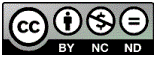 Creative CommonsWith the exception of the Commonwealth Coat of Arms, and to the extent that copyright subsists in a third party, this publication, its logo and front page design are licensed under a Creative Commons Attribution-NonCommercial-NoDerivs 3.0 Australia licence.In essence, you are free to copy and communicate this work in its current form for all non-commercial purposes, as long as you attribute the work to the author and abide by the other licence terms. The work cannot be adapted or modified in any way. Content from this publication should be attributed in the following way: Author(s), Title of publication, Series Name and No, Publisher, Date.To the extent that copyright subsists in third party quotes it remains with the original owner and permission may be required to reuse the material.Inquiries regarding the licence and any use of the publication are welcome to webmanager@aph.gov.au.This work has been prepared to support the work of the Australian Parliament using information available at the time of production. The views expressed do not reflect an official position of the Parliamentary Library, nor do they constitute professional legal opinion.Any concerns or complaints should be directed to the Parliamentary Librarian. Parliamentary Library staff are available to discuss the contents of publications with Senators and Members and their staff. To access this service, clients may contact the author or the Library‘s Central Entry Point for referral.ISSN 1834-9854